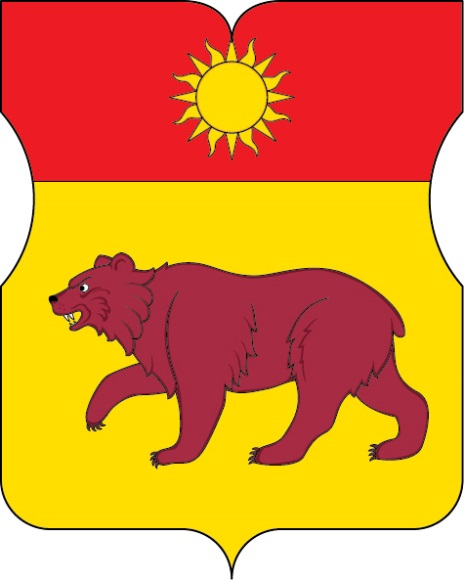 ОТЧЕТГЛАВЫ УПРАВЫ РАЙОНА ЮЖНОЕ МЕДВЕДКОВО ГОРОДА МОСКВЫ О.В. ГОЛЕМБЫО РЕЗУЛЬТАТАХ ДЕЯТЕЛЬНОСТИ УПРАВЫ РАЙОНА ЮЖНОЕ МЕДВЕДКОВО ГОРОДА МОСКВЫ В 2019 ГОДУфевраль 2020Добрый день, уважаемые депутаты, гости и жители района Южное Медведково!В соответствии с постановлением Правительства города Москвы от  года № 474-ПП «О порядке ежегодного заслушивания Советами депутатов муниципального округа отчета главы управы района и информации руководителей городских организаций», законом города Москвы от 11.07.2012 года № 39 «О наделении органов местного самоуправления муниципальных округов отдельными полномочиями города Москвы», сегодня вашему вниманию предлагается отчет «О результатах деятельности управы района Южное Медведково в 2019 году».Район Южное Медведково входит в состав Северо-Восточного административного округа города Москвы и занимает площадь 387 с половиной гектаров.Южное Медведково славится своей богатой историей и считается одним из самых спокойных и благополучных районов в Северо-Восточном административном округе для проживания жителей. Характерными особенностями территории района являются наличие ярко выраженных жилой и промышленной зон, плотная застройка жилых массивов, наличие природоохранной и водоохраной зон, снос ветхого жилья и строительство современного многоэтажного.Численность постоянного населения в районе составляет 85 тысяч человек, в т.ч. в трудоспособном возрасте 49 тысяч 85 человек. В прошлом году была проведена большая работа по выполнению всех городских, окружных и районных программ под постоянным контролем и при активном участии депутатов, общественных советников и жителей района.БЛАГОУСТРОЙСТВО И ЖИЛИЩНО-КОММУНАЛЬНОЕ ХОЗЯЙСТВО ТЕРРИТОРИИПрограмма по комплексному благоустройству дворовых территорий формируется на основании обращений жителей района, Совета депутатов, а также контролирующих органов (ОДТИ).Управой района совместно с ГБУ «Жилищник района Южное Медведково», согласно разработанной программе, в 2019 году успешно реализованы городские программы по благоустройству дворовых территорий и образовательных учреждений.В соответствии с постановлением Правительства Москвы от 26 декабря 2012 г. № 849-ПП «О стимулировании управ районов города Москвы», районам был доведен объем средств, направленных на реализацию государственной программы «Жилище».За счет, которых выполнено комплексное благоустройство территории на общую сумму 39 млн. 300 тыс. 460,48 рублей.Благоустроено:в рамках комплексного благоустройства – 5 дворовых территорий Адреса вы видите на экране.При благоустройстве территорий были выполнены следующие виды работ: - замена АБП – 4,8 тыс. кв. м.;- замена бортового камня – 1510 пог. м.;-устройство резинового покрытия на детских площадках – 3,1 тыс. кв. м.;- установка МАФ – 210 шт.;- ремонт газона – 3,5 тыс. кв. м.При проектировке благоустройства, совместно с жителями проводилось комплексное обследование дворовых территорий. Проекты благоустроительных работ, разработка планов и выбор МАФ были согласованы с инициативными жителями.На балансе ГБУ «Жилищник района Южное Медведково» находится:- 114 детских и 27 спортивных площадок;- 117 контейнерных и 29 бункерных площадок	В 2019 году был произведен текущий ремонт на детских и спортивных дворовых площадках.	Проведена реконструкция 10 контейнерных площадок на сумму 1 млн. 516 тыс. 362 руб. 01 коп.	В 2019 году работы по ремонту асфальто-бетонного покрытия «большими картами» были выполнены на 24 объектах на сумму 23 млн. 360 тыс. 500 руб.Адреса на экране	В рамках выполнения программы КСОДД на 4 объектах дорожного хозяйства на сумму 6 млн. 129 тыс. 518,05 руб. выполнены следующие виды работ: -Устройство технического тротуара - 913 кв.м -Устройство  пешеходного перехода - 103,2 кв.м-Установка ограждений газона -176 пог.м-Устройство (ремонт) твердого покрытия (асфальто-бетон) - 1250 кв.м-Устройство  парковочных карманов - 410 кв.м	В рамках реализации программы «Столичное образование» в 2019 году                     были выполнены работы: - ГБОУ «Школа № 285 имени В.А. Молодцова» по адресу: Ясный пр., 5Б и - ГБОУ «Школа № 956» по адресу: пр. Дежнева, 15, корп.2.	На дворовых территориях района Южное Медведково в 2019 году были выполнены работы по установке 93 опор наружного освещения. Адреса на экране	Работа по установке дополнительных опор наружного освещения будет продолжена в этом году. План 2020 года установка 70 опор наружного освещения.	Содержание и уборка территории района Южное Медведково производится в соответствии с регламентом уборки в зимнее и летнее время.	В районе Южное Медведково 168 дворовых территория, общей площадью свыше 1 млн. кв. м, из них 125 дворовых территорий убирается механизированным способом.	На территории подведомственной ГБУ «Жилищник района Южное Медведково» находится 14 объектов дорожного хозяйства, общей площадью – 1 036 тыс.033,38 кв.м. Для организации уборки снега и поддержания подведомственной территории в надлежащем состоянии были сформированы бригады дорожных рабочих. В случае выпадения сверх норм осадков для работы в круглосуточном режиме сформированы дополнительные бригады. Рабочие обеспечены всем необходимым инвентарем. Также сформирована бригада по ремонту локальных разрушений асфальтобетонного покрытия.	По состоянию на 30.08.2019 года вся уборочная техника была проверена и подготовлена к работе в зимний период 2019-2020 гг. На момент проверки 1 ед. техники, задействованная в зимний период, была неисправна. Других замечаний по технике не было.	Для оперативного устранения обледенения на остановках общественного транспорта были установлены ящики для хранения аварийного запаса ПГМ (мелкофракционного щебня).	Вывоз снега осуществлялся на снегоплавильные пункты самосвалами.	На балансе ГБУ «Жилищник района Южное Медведково» находится:- 17 объектов озеленения 2-й кат.;- 2 объекта озеленения 1-й кат. общей площадью – 762 352,4 кв.м	Жители района Южное Медведково активно участвовали на портале «Активный гражданин», в рамках городской акции «Миллион деревьев» по озеленению дворов. 	В 2019 было высажено: 780 кустарник и 6 дерева.	Работы по посадке проводились силами Департамента природопользования и охраны окружающей среды города Москвы, ГБУ «Жилищник района Южное Медведково» с участием жителей, управы района, депутатов Совета депутатов муниципального округа.МНОГОКВАРТИРНЫЕ ДОМА (МКД)В Жилищном фонде района Южное Медведково - 172 жилых дома, общее кол-во подъездов – 512, общее кол-во квартир – 28 тыс. 662 из них:В управлении ГБУ «Жилищник района Южное Медведково» - 127 МКД;В управлении 7 частных управляющих компаний - 35 МКД;Разбивка на экранеОставшиеся 10 МКД ЖСК и ТСЖ находятся на самоуправлении.В 2019 году в многоквартирных домах выполнен ряд городских программ:1. В рамках реализации программы по приведению в порядок подъездов многоквартирных жилых домов в районе Южное Медведково в 2019 г. за счет средств текущего ремонта были приведены в порядок 90 подъездов  в строениях:- ГБУ «Жилищник района Южное Медведково» 90  под.- Частные УО, ТСЖ, ЖСК – 0 под.2. В соответствии с Постановлением Правительства Москвы № 832-ПП от 29.12.2014г. «О региональной программе капитального ремонта общего имущества в многоквартирных домах на территории города Москвы» утверждена программа капитального ремонта общего имущества в МКД на территории города Москвы на ближайшие 30 лет.На основании приложения № 2 к вышеуказанному Постановлению Правительства Москвы в 2019 г. выполнены работы по замене 5 лифтов 3. При подготовке многоквартирных домов к сезонной эксплуатации в 2019 г. выполнены следующие мероприятия:Ремонт и окраска цоколей, входных металлических дверей и входных групп, Ремонт и промывка систем отопления, замена разбитых окон, ремонт входных групп, приведение в порядок чердачных и подвальных помещений; комплектация пожарных шкафов отсутствующими пожарными рукавами, замена входных металлических дверей в количестве – 4 шт., работы по наладке оборудования электрощитовых, наладке поэтажных электрощитков, по наладке сантехнического оборудования, проведена герметизация швов квартир по отдельным адресам - 932 метров (33 квартиры), текущий ремонт кровли – 255 кв.метров (20 квартир).СТРОИТЕЛЬСТВО	В районе ведется активное жилищное строительство. В Адресный перечень стартовых площадок для строительства домов по программе реновации вошли 7 площадок:Адреса на экране	В настоящее время в стадии строительства находятся 3 дома по адресам:-1. пр. Дежнева, вл.8, жилой дом с подземным гаражом (13 и 14 эт., 2 п., 128 кв.);Ориентировочный срок завершения –3 квартал 2020 года.-2. ул. Молодцова, вл.33-1, жилой дом с подземным гаражом (16 эт., 3 п., 186 кв.);Ориентировочный срок завершения –4 квартал 2020 года.-3. ул. Молодцова, вл.17-1, жилой дом с подземным гаражом (15 эт., 2 п., 168 кв.);Ориентировочный срок завершения –1-2 квартал 2021 года.	В Программу реновации под расселение включено 10 домов. Четыре пятиэтажки по улице Полярной адреса на экране и шесть девятиэтажных этажных домов по проезду Дежнёва адреса на экране.В настоящее время в дома-новостройки по адресам: ул. Полярная, д. 1, корп. 2 и пр. Дежнева, д. 26, идет переселение 4-х ближайших жилых домов, по адресам: ул. Полярная, д. 3, корп. 1, пр. Дежнева д., 32; 22, к.3 и 30, к.3 с подобранной квартирографией.	Строительство нового жилого микрорайона ведется ПАО ГК «ПИК» по адресу: ул. Полярная, вл.25. 	Это будет жилой комплекс из 10 многоэтажных домов, 2 детских садов, 1 школы и 2 паркингов. 	В настоящее время введены в эксплуатацию 2 жилых дома, еще 2 планируется ввести в 3-4 квартале 2021 года. Ориентировочный срок завершения - 2025 год.	Продолжается строительство:-Детской поликлиники на 320 посещений в смену по адресу: Полярная, 11.	Ориентировочный срок завершения 4 квартал 2020 г. -Физкультурно-оздоровительного комплекса по адресу: пр. Шокальского, вл. 9-9а	Ориентировочный срок завершения - 2 квартал 2020 года.ТРАНСПОРТ, ГАРАЖНОЕ ХОЗЯЙСТВОВ районе Южное Медведково расположено 28 плоскостных автостоянок на 2662 машиноместа.В 2019 году снесено 3 гаража без оформленных земельных отношений.Снос по 11 временно приостановлен, так как принято решение окружной комиссии по пресечению самовольного строительства «отложить до востребования земельного участка городом».На освобожденной территории силами ГБУ «Автомобильные дороги СВАО» проводятся работы по благоустройству, а именно устройству гостевых парковочных карманов открытого типа.Вывод (снос) закрытых автомобильных стоянок носит положительный характер, так как количество парковочных мест увеличивается в среднем на 10-15 машиномест по каждой стоянке, да и парковочное место используется более рационально. БРОШЕННЫЙ ТРАНСПОРТ И РАЗУКОМПЛЕКТОВАННЫЕ ТРАНСПОРТНЫЕ СРЕДСТВА		Ежедневно сотрудниками управы района Южное Медведково города Москвы, ГБУ Жилищник района Южное Медведково, ОПОП и отдела полиции по району Южное Медведково проводятся комиссионные объезды территории района по выявлению БРТС.За 2019 год на территории района было выявлено 96 транспортное средство. После проведенной работы с владельцами транспортных средств 87 единиц приведено в порядок, 9 единиц перемещены на площадку временного хранения.ОРГАНИЗАЦИЯ ДЕЯТЕЛЬНОСТИ ОБЩЕСТВЕННЫХ ПУНКТОВ ОХРАНЫ ПОРЯДКАОРГАНИЗАЦИЯ ДЕЯТЕЛЬНОСТИ ОБЩЕСТВЕННЫХ ПУНКТОВ ОХРАНЫ ПОРЯДКАВ районе действуют 5 советов общественных пунктов охраны порядка, в течение года образовалось 4 вакансии. До декабря 2019 года на вакансии ОПОП № 79, 80,82,83 были назначены председатели.За 12 месяцев 2019 года председателями советов ОПОП рассмотрено 3763 сообщений (за аналогичный период 2018 года -2602). По полученным сигналам и сообщениям от граждан - 1152, что на 300 сообщений больше, чем за 2018 год.). - Из них по поступившей информации от граждан проведено 2553 мероприятия  (за аналогичный период 2018 года -1636).- по коллективным обращениям граждан – 35, - по данным видеонаблюдения – 23. По поступившей информации были приняты меры:- оказано 1543 консультативно-правовой помощи гражданам (за аналогичный период 2018 года- 951). - доведено в оперативном порядке  – 541 (за аналогичный период 2018 года- 485).- направлено 942 сообщений в органы государственной власти (за аналогичный период 2018 года - 595).- разработано 43 предложения (за аналогичный период 2018 года - 28).- проведено 118 рейдов (за аналогичный период 2018 года - 114).- сообщено 10 информаций в службу Социальный патруль, для оказания социальной помощи лицам без определенного места жительства (за аналогичный период 2018 года – 10).- направлено 40 заявок в ОМВД и штаб Народной Дружины для привлечения по охране общественного порядка (за аналогичный период 2018 года – 8).В рамках реализации мероприятий по выявлению не декларируемых фактов сдачи жилых помещений в аренду и привлечение собственников к уплате налоговых платежей выявлено и направлено 388 информаций для проверки адресов сотрудниками ОМВД. По 78 материалам передана информация в налоговую службу. В целях профилактики экстремизма и терроризма в молодежной среде проводилась встреча с подростками, состоящими на учете в КДН и ЗП района Южное Медведково;- председателями советов ОПОП совместно с КДН и ЗП проведено 7 рейдов по месту проживания родителей, не исполняющих надлежащим образом свои родительские обязанности.Анализируя результаты деятельности совета ОПОП района Южное Медведково за 12 месяцев 2019г. председателям территориальных советов ОПОП необходимо продолжить работу по направлениям: - незаконные мигранты; - выявление фактов сдачи физическими лицами жилых помещений в аренду (поднаем); - активизировать работу по получению информации о пресечении распространения и употребления наркотических веществ.ПРОМЫШЛЕННОСТЬНа территории промышленной зоны района размещено 25 объектов, расположенных на 37 участках.Территория, занимаемая предприятиями и организациями, составляет порядка 70,54 га (включая территорию железной дороги).Численность работающих – 2 тыс. чел.Постановлением Правительства Москвы от 17.03.2015 № 124-ПП утвержден проект планировки территории промышленной зоны № 51-2 в границах производственной зоны № 51 «Медведково».Территория разработки проекта планировки составляет 76 с половиной гектаров из которых площадь участков сохраняемых объектов составит почти 42 гектара или 55% от проектируемой территории.К сохранению и реконструкции предлагается 19 объектов, из которых наиболее крупными по территории являются объекты промышленно-производственного и складского назначения:Реорганизация территории запланирована на участках площадью более 22 гектаров.К выводу предлагаются 6 организаций, расположенных на 9 участках, общей площадью более 27 гектаров.На освобождаемой территории планируется строительство:- многоуровневого гаража на 570 м/мест с территорией более 1 гектара и- развитие улично-дорожной сети.На территории ГУ Министерства РФ по делам ГУЧС, где в настоящее время размещается открытая автостоянка, проектом предусмотрено строительство пожарного депо.На территории Лосиноостровского кирпичного завода начато строительство жилого комплекса - построено три многоэтажных жилых дома. Проектом предусмотрены:- школа на 1100 мест; - 2 детских сада на 300 мест и на 200 мест; - 2 многоуровневых паркинга на 300 машино-мест каждый.Для развития транспортной инфраструктуры территории проектом планировки предлагается:- строительство проектируемого проезда от улицы Вилюйской до улицы Чермянская шириной 15 м с проезжей частью в три полосы движения;- реконструкция участка улично-дорожной сети – Чермянский проезд шириной 30 м с уширением проезжей части до четырех полос движения.Планируется ликвидация значительной части железнодорожных путей внутри промышленной зоны (одна ветка уже демонтирована), что снизит акустический дискомфорт. Организуемые на месте демонтируемых железнодорожных путей проезды, а также реконструктивные мероприятия существующей улично-дорожной сети внутри промышленной зоны позволят в значительной степени уменьшить нагрузку от большегрузного транспорта на прилегающие к промышленной зоне улицы и переместить зоны разгрузки/загрузки большегрузного транспорта в глубину промышленной зоны.Вдоль Чермянского проезда, планируется организация сквера, что позволит существенно снизить возможное негативное воздействие от действующих на территории промзоны предприятий.	03 апреля 2019 в управе района Южное Медведково проведены публичные слушания по проекту внесения изменений в правила землепользования и застройки города Москвы в отношении территории по адресу: г. Москва, ул. Чермянская, вл.3, стр.1, 2; вл.3; ул. Вилюйская, вл.2. (далее ПЗЗ).  	На данную территорию (после реконструкции) планируется перебазирование производственных мощностей Акционерного общества «СВОБОДА», в настоящее время расположенного по адресу: г. Москва, ул. Вятская, д. 47.Для осуществления контроля концентрации загрязняющих веществ в воздухе ФБУЗ «Центр гигиены и эпидемиологии в г. Москвы» (далее ФБУЗ) организован маршрутный пост № 3 по адресу: г. Москва, ул. Молодцова, д.21 по проведению мониторингового контроля загрязняющих веществ в атмосферном воздухе. Отбор образцов атмосферного воздуха и лабораторно-инструментальные исследования осуществляются ФБУЗ один раз в неделю. Во всех пробах атмосферного воздуха за 2016-2019 года проб с превышением предельно-допустимых концентраций загрязняющих веществ не выявлено.ПОТРЕБИТЕЛЬСКИЙ РЫНОКВ районе сформирована инфраструктура потребительского рынка и услуг, которая насчитывает в своем составе 344  предприятия.  Из них:Предприятий торговли – 243, в том числе  сетевых компаний - 57 предприятий.Предприятий общественного питания открытой сети  – 29 на 1371 посадочных места.Предприятий бытового обслуживания  - 72 на 270 рабочих мест.Коэффициент доступности объектов торговли и услуг в района составляет 100 %. В ходе реализации программных мероприятий по развитию предприятий торговли  и услуг района с 1 января 2019 года открыто:- предприятий торговли   - 7- предприятий бытового обслуживания – 3- предприятий общественного питания – 3Ввод новых предприятий позволил создать новые рабочие места в количестве  253  ед.В районе функционирует 18 нестационарных торговых объектов, 7 сезонных объектов:- «Мороженое» - 4- «Бытовые услуги» - 1- «Печать» - 12- «Молоко и молочные продукты» - 1- «Летнее кафе» - 5- «Бахчевой развал» - 1- «Ёлочный базар» - 1В 2019 году проведена реконструкция ярмарки выходного дня. В настоящий момент   ярмарка является  межрегиональной с круглогодичным режимом работы.В ежедневном режиме осуществляется мониторинг территории на предмет выявления и пресечения несанкционированной торговли. В 2019 году  фактов незаконной торговли не выявлено.Скидки держателям социальной карты москвича предоставляет 38 предприятий, из них: 29 предприятий торговли и 9 предприятий бытового обслуживания. За годы реализации программы по адаптации инфраструктуры города для нужд инвалидов приспособлено 139 предприятий. В 2019 году адаптировано 4 предприятия торговли и услуг.В соответствии с Постановлением Правительства Москвы № 819-ПП «Об утверждении Положения о взаимодействии органов исполнительной власти города Москвы при организации работы по выявлению и пресечению незаконного (нецелевого) использования земельных участков демонтированы  незаконные пристройки на 2 объектах: Полярная ул. д.14, Шокальского пр. д.2.Пресечена деятельность объекта по адресу: Ясный пр. д. 10,  осуществляющего реализацию алкогольной продукции с грубыми нарушениями.В рамках подготовки к празднованию Нового Года и Рождества проведено оформление территории района, парковых зон декоративными световыми конструкциями, витрин предприятий и организаций.ЭКОНОМИКАИсполнение бюджетной сметы за 2019 год  осуществлялось в соответствии  с  Законом города Москвы «О бюджете города Москвы на 2019 год и плановый период 2020 и 2021 годов» от 21.11.2018 г. № 30.Согласно бюджетной смете на 2019 год управе района Южное Медведково города Москвы по состоянию на 01.01.2019 г.  выделены   денежные средства в сумме 365 094,8 тыс. руб.По состоянию на 31.12.2019 года бюджетная смета составила 500 076,1 тыс.руб., в том числе: «Общегосударственные вопросы» 75 854,6 тыс.руб. «Национальная безопасность и правоохранительная деятельность» 1693,4 тыс.руб. «Национальная экономика»  426,5 тыс.руб.«Жилищно-коммунальное хозяйство» 385 159,1 тыс.руб.«Образование» 12 130,1 тыс.руб.«Культура, кинематография»  11 763,1 тыс.руб. «Социальная политика» 7 242,8 тыс.руб.«Физическая культура и спорт» 5 806,5  тыс.руб. УЧАСТИЕ В РАБОТЕ ПО ПРЕДУПРЕЖДЕНИЮ И ЛИКВИДАЦИИЧРЕЗВЫЧАЙНЫХ СИТУАЦИЙ И ОБЕСПЕЧЕНИЮПОЖАРНОЙ БЕЗОПАСНОСТИПо состоянию на 31 декабря 2019 года в районе Южное Медведково произошло: Пожаров - 41 (за АППГ 2018 – 44);Загораний - 3 (за АППГ– 7).Погибших: 0 (АППГ – 0). Пострадавших: 1 (за АППГ– 7).За истекший период 2019 года на территории района «Южное Медведково» произошел 41 пожар, на которых гибели людей не допущено, один случай травмирования. По сравнению с 2018 годом на территории района произошло снижение количества пожаров (на 3 случая), погибших за период 2018 и 2019 гг – нет, количество травмированных уменьшилось на 6 случаев. При этом, 19 возгораний было ликвидировано до прибытия пожарных расчетов, подручными средствами пожаротушения. 22 возгорания ликвидированы силами пожарных расчетов (11 в квартире, 10 случаев – поджег мусора, 1 – пал сухой травы). В образовательных организациях района, в зданиях и на территории социально значимых объектов возгораний и пожаров не произошло.Снижение количества пожаров в 2019 году в сравнении с АППГ произошло, благодаря проводимым агитационно-массовым мероприятиям с населением района Южное Медведково по соблюдению правил пожарной безопасности. Вместе с тем, управой района «Южное Медведково» совместно с 1 РОНПР Управления по СВАО Главного управления МЧС России по г. Москве проводится ряд профилактических мероприятий, направленных на улучшение противопожарной обстановки на территории района по дальнейшему недопущению роста числа пострадавших на пожарах. Комиссиями в составе управляющих компаний, управы района, ОПОП и ОМВД района Южное Медведково регулярно осуществляются проверки чердачных, подвальных и подсобных помещений в жилых домах с целью обнаружения возможного складирования в них, под видом имущества и строительных материалов, предметов и веществ, которые могут быть причиной пожаров, либо загромождать пути эвакуации. На территории района расположено 48 газифицированных многоквартирных жилых домов. Во всех жилых строениях газопровод вынесен из подвалов на фасады.Пожарные шкафы укомплектованы в полном объеме. Систематически проводятся комиссионные проверки состояния подвальных, чердачных помещений на предмет отсутствия случаев проникновения посторонних лиц и соблюдения требований пожарной безопасности, а также содержания в исправном состоянии систем газоснабжения, дымоудаления, противопожарной автоматики и внутреннего противопожарного водопровода. Так, проверка была проведена 31.10.2019 и 26.12.2019 года, в преддверии новогодних и рождественских праздников.В целях усиления работы по обеспечению противопожарной безопасности и исключения случаев возгорания на территории района организована работа по уборке мусора на закрепленной территории и своевременному его вывозу. Во взаимодействии с Управлением по СВАО ГУ МЧС России по г. Москве организовано постоянное размещение на информационных стендах района и информационных досках подъездах жилых домов информационных материалов наглядной противопожарной пропаганды. На официальном сайте управы района регулярно размещаются памятки о правилах и нормах соблюдения пожарной безопасности.Жилой фонд района обслуживают 7 объединенных диспетчерских служб. Заявки, поступающие в ОДС, отрабатываются обслуживающим персоналом и устраняются в регламентные сроки. ОДС полностью укомплектованы и имеют обученный штатный персонал, аварийный запас.Аварийная служба района работает в круглосуточном режиме, укомплектована аттестованным персоналом необходимыми материалами, машинами и механизмами. С сотрудниками аварийной службы проведены инструктажи по отработке алгоритмов действий при возникновении ЧС.Аварийная служба района обеспечивает своевременное устранение нарушений в жилищном фонде, не допуская масштабных аварийных ситуаций.Вопрос по предупреждению, ликвидации чрезвычайных ситуаций и обеспечению пожарной безопасности в осенне-зимний пожароопасный период 2019-2020гг., находится на постоянном контроле.Обеспечено взаимодействие и координация с правоохранительными органами по вопросам обеспечения безопасности граждан и объектов района Южное Медведково. В случае возникновения возгорания, задымления незамедлительно сообщается о данном факте в службы «102», «112».Работоспособность систем ДУиППА проверяется ежемесячно, согласно договора, подрядной организацией ООО «СтронгЭнерго»,Мероприятия по очистке коридоров, холлов и лестничных клеток от посторонних предметов, материалов и домашних вещей проведены.	Силами постоянной готовности в районе Южное Медведково является 59 и 23 пожарно-спасательные части расположенные в соседних районах.Учебно-консультационные пункты (УКП) развернуты на базе ГБУ «Жилищник района Южное Медведково» по трем адресам:•	УКП-1 - Москва, проезд Шокальского, д. 3, корп. 2;•	УКП-2 – Москва, ул. Полярная, д. 15, корп. 3;•	УКП-3 – Москва, ул. Полярная, д. 16, корп. 2. График работы УКП – еженедельно, по четвергам, с 15 до 16 часов. В течение месячника гражданской обороны учебно-консультационные пункты были переведены на ежедневную работу, с графиком с 10 до 17 часов. Проводятся занятия с неработающим населением района в форме лекций, семинаров, вечеров вопросов и ответов.Информация о режиме работы УКП по ГО и ЧС района размещена на сайтах управы и ГБУ «Жилищник района Южное Медведково»В 2019 году для деятельности УКП было закуплено:-войсковой прибор химической разведки ВПХР- 1шт.;-метеорологический комплект МК-3М(МК-3Бриз)-1шт.;-костюм защитный легкий Л-1-2шт.;-комплект ОЗК- 3шт.;-дозиметр ДП-5В- 1шт.;-дозиметр ДП-24-1шт.;-радиостанция Baofeng UV-82-2шт.Комиссией по ЧС и ПБ района в 2019 году проведено 5 заседаний Комиссии. Тренировки по ГО:12.03.2019 Штабная тренировка по теме: «Действия органов управления гражданской обороны района при переводе системы гражданской обороны с мирного на военное время».29.05.2019 Командно-штабная тренировка «Действия органов управления районного звена МГСЧС при отключении электроснабжения жилого дома в результате аварии на энергетических сетях».01-02.10.2019 Общероссийская Командно-штабная тренировка «Организация выполнения мероприятий по повышению защищенности населения, материальных и культурных ценностей от опасностей, возникающих при ЧС природного и техногенного характера».На базе ГБУ «Жилищник района Южное Медведково» создана добровольная пожарная дружина (12 человек), аварийно-спасательные формирования.СОЦИАЛЬНАЯ СФЕРАОказание адресной социальной помощи нуждающимся жителям района – одна из основных задач в нашем районе.В 2019 году проведено 50 заседаний Комиссии по оказанию адресной социальной помощи нуждающимся жителям района Южное Медведково города Москвы. Оказана материальная помощь 42 малоимущему жителю на сумму 150 тыс. рублей, проведены ремонты в:- в 10 квартирах ветеранов Великой Отечественной войны на сумму 648 тысяч рублей;- в 2 квартирах для предоставления детям-сиротам, на сумму 112 тысяч рублей;В 2019 году в районе Южное Медведково была продолжена работа по адаптации МКД:- установлена подъемная платформа внутри подъезда по  адресу: Ясный пр.  дом 1 (под. 2); .Ежемесячно льготным категориям граждан выдавались талоны на социально-бытовые услуги. В 2019 году бесплатными услугами парикмахерской, ремонта обуви и одежды воспользовалось 420 чел.Управой района совместно с Отделом социальной защиты населения районов Северное и Южное Медведково в связи с юбилейными датами, начиная с 90-летия, организовано поздравление юбиляров на дому с вручением персональных поздравлений и подарков от имени Президента РФ В.В. Путина. В 2019 г. было поздравлено 73 человека.В рамках празднования Дня семьи, любви, и верности 2 семейные пары принимали участие в окружном мероприятии с вручением медалей «За любовь и верность».В целях поддержки детей из малообеспеченных семей, в рамках общегородских акций «Поможем подготовиться детям к школьному балу» и «Семья помогает семье. Подготовим детей в школу», в 2019 году 102 первоклассника, были обеспечены школьно-письменными товарами, ранцами, 3 выпускника школ из малообеспеченных семей к выпускному вечеру получили костюмы, 6человек - обувь. За что большое спасибо нашим спонсорам.ОБЩЕСТВЕННЫЕ ОРГАНИЗАЦИИ РАЙОНАВ районе работает 9 общественных организаций:- Совет ветеранов, - местное отделение региональной общественной организации инвалидов, - местное отделение общественной организации ветеранов - жителей блокадного Ленинграда, - местное отделение общественной организация жертв политических репрессий, - местное отделение общественной организации бывших несовершеннолетних узников концлагерей, - местное отделение регионально общественной организации «Союз Чернобыль Москвы», - местные отделения Московских обществ глухих и слепых, - общественное объединение семей льготных категорий «Моя семья».Общая численность людей в этих организациях составляет более 11 тысяч человек.Общественные организации района являются партнерами и помощниками управы в реализации программ социальной защиты населения, так как хорошо знают нуждающихся жителей района.Одной из форм взаимодействия управы района с общественными организациями является поддержка их общественной деятельности. Для организации работы Совета ветеранов, районного общества инвалидов, общественного объединения «Моя семья» и местной организации «Союз Чернобыль Москвы» управой района были выделены 5 помещений, которые оборудованы мебелью, компьютерами и оргтехникой.В 2019 году управой района произведена оплата коммунальных услуг, телефонной связи, интернета, уборки помещений на сумму 389 тысяч рублей. На поддержание материально-технической базы Совета ветеранов закуплены  бытовая техника (кондиционеры), канцелярские и хозяйственные товары на сумму 348 тыс. рублей. За счет средств Префектуры Северо-Восточного административного округа в 2019 году в 5 первичных отделениях Совета ветеранов района был проведен  капитальный ремонт. Первичные организации получили новую мебель и оборудование.ДОСУГ И СПОРТНа территории района организацию досуговой, социально - воспитательной, физкультурно – оздоровительной и спортивной работы с населением по месту жительства осуществляет Государственное бюджетное учреждение «Центр досуга и спорта «Олимп».В течение 2019 года в учреждении действовало 17 досуговых и 13 спортивных формирований, деятельность которых направлена на разновозрастное население от 1,5 и старше 80 лет.Общее количество постоянно занимающихся в клубах и секциях составило более 900 человек.В 2019 году центру досуга и спорт «Олимп» предоставлено дополнительное помещение площадью 291,9 кв. м. Помещение расположено в том же здании, что и основное, по адресу: ул. Полярная, 10, стр. 1. Теперь посетители центра, занятые в спортивных секциях имеют возможность заниматься в более комфортных условиях.Планируется развитие дополнительных кружков и секций, уже открыты секция по каратэ киушинкай, студия игры на гитаре, занятия в фольклорном ансамбле «Млада».Ко всем праздничным и социально – значимым датам организовывались памятные мероприятия и концертные программы. В результате деятельности управы района с учреждениями и организациями района в 2019 году, для жителей района было проведено более 200 досуговых мероприятий с охватом населения более 7000 человек и 80 мероприятий физкультурно – спортивной и оздоровительной направленности, в которых приняло участие более 5000 жителей района.Управа района Южное Медведково уделяет большое внимание организации физкультурно-оздоровительной и спортивной работы с населением. В рамках районной Спартакиады в течение года проходят соревнования по 23 видам спорта среди жителей и по 15-ти видам среди людей с ограниченными возможностями. В 2019 году наши жители заняли призовые места:                   3 место - по шашкам и в соревнованиях молодежи допризывного возраста;                    2 место - в соревнованиях по футболу, флорболу, мини-футболу; шахматам и боче.                   1 место в соревнованиях по фитнесс-аэробике и хоккею.Особенно хочется отметить победу хоккейной дружины Южного Медведково, занявшей 1 место в Российском этапе турнира «Золотая шайба 2019».Занятия физкультурой предусмотрены и для людей с ограниченными возможностями. Для этой категории граждан, в районе имеется 6 открытых спортивных площадок с тренажерными комплексами.В зимний сезон 2019-2020 г., в виду отсутствия снега и холода, были залиты катки с искусственным льдом по двум адресам: ул. Заповедная, 28 и ул. Сухонская, 7.В 2020 году в районе Южное Медведково планируется открытие Физкультурно-оздоровительного комплекса по адресу: пр. Шокальского, 9-11, что даст дополнительную возможность увеличения числа занимающихся жителей района физкультурой и спортом.МОЛОДЕЖНАЯ ОБЩЕСТВЕННАЯ ПАЛАТАВ районе Южное Медведково осуществляет свою деятельность Молодежная палата, включающая в себя 8 основных членов, 6 резервистов и 47 активистов, которые в 2019 году активно принимали участие в моих встречах с жителями, публичных мероприятиях и всех крупных районных и городских праздниках. При непосредственном участии членов Молодежной палаты был подготовлен и проведены мероприятия. В их числе:Экологические акции в пойме рек Яуза и Чермянка; Пилотный проект «Кибердружина СВАО»;Акция «Фотоальбом»;Участие в марше «Заслонившие собой» и «Бессмертный полк»;Акция, посвященная подвигу героев - ликвидаторов аварии на Чернобыльской АЭС.Одним из основных направлений деятельности палаты в нашем районе – работа с детьми из группы риска, которые состоят на учете в КДНиЗП. Совместно с волонтерским клубом  «Движение» при ГБУ ЦДС «Олимп» Молодежная палата проводят мероприятия для подростков в трудной жизненной ситуации – просветительские беседы, показы исторических фильмов, мастер-классы, деловые игры, привлекает их к патронатным мероприятиям, привлекают на патриотические мероприятия.КОМИССИЯ ПО ДЕЛАМ НЕСОВЕРШЕННОЛЕТНИХ И ЗАЩИТЕ ИХ ПРАВОдним из важных направлений управы района является Комиссия по делам несовершеннолетних и защиты их прав, (далее КДН и ЗП). В 2019 году КДН и ЗП проведено 28 заседаний, одно из которых внеочередное, на которых рассмотрено 650 вопросов, вынесено 741 постановление.В 2019 году в КДН и ЗП поступило 159 протоколов об административных правонарушениях. Из них 105 в отношении родителей, 50 в отношении несовершеннолетних, 4 в отношении граждан за вовлечение в распитие алкогольной продукции. 	За истекший год на профилактическом учете КДН и ЗП состояло: 59 несовершеннолетних и 22 семьи. В 2019 г. КДН и ЗП проведено 10 районных рейдов «Подросток-Время».В рамках правового просвещения 18 апреля 2019 года прошла ежегодная районная игра «Подросток и Закон». В 2019 г. КДН и ЗП проведено 33 проверки: в  12 школьных и 18 дошкольных отделениях образовательных организаций района, в Отделении по делам несовершеннолетних ОМВД России по району Южное Медведково             г. Москвы, в ГБУ «Центр досуга и спорта «Олимп», в ГБУ Центр социальной помощи семье и детям «Диалог» филиал района Южное Медведково.ПОДГОТОВКА И ПРОВЕДЕНИЕ ПРИЗЫВА ГРАЖДАН НА ВОЕННУЮ СЛУЖБУНа основании статьи 59 Конституции Российской Федерации, Федерального закона от 28 марта 1998 г. № 53-Ф3 «О воинской обязанности и военной службе», Указов Президента Российской Федерации весной и осенью 2019 г. был осуществлен призыв москвичей, не состоящих в запасе на военную службу.	Управой района Южное Медведково в тесном взаимодействии с Администрацией муниципального округа, ОМВД, ОПОП и МФЦ согласно разработанному и утвержденному Регламенту проведена большая работа по информированию граждан, подлежащих призыву в войска. Отработаны 278 повесток. Результаты оповещения зафиксированы в Журнале учета повесток, заведенном в управе района Южное Медведково.Плановое задание на призыв и оправку граждан на военную службу выполнено в установленные сроки на 121 %. призвано 41 человек от установленной нормы - 34.ИНФОРМИРОВАНИЕ НАСЕЛЕНИЯБольшое внимание управой района уделяется информированию населения.В настоящее время жителей района о деятельности органов исполнительной власти информируют окружная газета «Звездный бульвар», районная интернет-газета «Медведково», сайт управы района Южное Медведково, в социальных сетях на страничках  «Вконтакте», «Инстаграм» и «Фейсбуке». Также актуальная информация размещается на 41 информационных стендах района, на 412 информационных конструкциях, которые размещены на фасадах входных групп, в подъездах многоквартирных домов и на придомовой территории. В 2019 году в управе района проведено 9 встреч с жителями района на которых присутствовало более 800 человек. На встречах рассматривались вопросы: жилищно-коммунального хозяйства, социальной защиты населения, работы предприятий потребительского рынка и услуг, о противопожарной безопасности, КДН и ЗП и многие другие.Информация о встречах в обязательном порядке ежемесячно размещалась на официальном сайте управы района, электронной районной газете «Медведково», в социальных сетях на страничках «Фейсбук», «Инстаграм» и «Вконтакте», информационных стендах района и на информационных конструкциях. Наиболее важные, насущные новости и проблемы района ежедневно освещаются в электронной районной газете «Медведково».За 2019 год, официальный сайт управы района просмотрели более 150 тыс. раз. ОБЩЕСТВЕННЫЕ СОВЕТНИКИ РАЙОНАЧисленность общественных советников главы управы составляет 186 человек.С момента формирования первоначального состава общественных советников коллектив обновился почти наполовину. Своевременно проводится ротация общественных советников, что позволяет задействовать наиболее активных жителей из разных категорий населения. В 2019 году в состав Совета влились 15 новых активных жителей района. Руководит Советом - Гудкова Елена Анатольевна.Общественные советники активно участвуют в различных мероприятиях районного, окружного и городского уровня. В течение 2019 года общественные советники района принимали активное участие в следующих мероприятиях:встречах главы управы с населением;собраниях, публичных слушаниях;общественных субботниках, экологических акцияха также в реализации городских проектов "Мой район", "Парк Яуза" и в предвыборной кампании.В 2019 году общественные советники нашего района были удостоены чести выступать на итоговых окружном и городском форумах общественных советников. По итогам деятельности за 2019 год Совет общественных советников нашего района на городском форуме награжден благодарностью Департамента территориальных органов исполнительной власти. Такой наградой отмечены лишь 6 районов города Москвы.ВСТРЕЧИ С НАСЕЛЕНИЕМ, РАБОТА С ОБРАЩЕНИЯМИ ГРАЖДАНЗа отчетный год главой управы и его заместителями проведено:- 9 плановых встреч с жителями, - 92-личного приёма главой управы района и - 124-заместителями главы управы.О результатах рассмотрения вопросов жителей, поступивших в ходе встреч, заявители были проинформированы о решении вопроса в письменном или устном виде, а также в ходе личных выездных встреч главы управы и заместителей главы управы с жителями на местах, а также на встрече с префектом.За отчетный период 2019 года в управу поступило 12 тыс. 846 обращения жителей и 328 обращений от организаций и предприятий по различным направлениям деятельности, на которые даны аргументированные ответы в установленные законом сроки.Наибольшее количество обращений жителей района касалось следующих вопросов:1.                 Содержание и эксплуатация жилищного фонда - 4 тыс. 6502.                 Капитальный ремонт - 3603.                 Благоустройство и содержание дворовых территорий – 5 тыс. 1404.                 Транспорт, гаражное хозяйство, и парковки – 1505.                 Топливно-энергетическое хозяйство – 1606.                 Градостроительство и архитектура – 1807.                 Социальная сфера, семейная и молодежная политика – 2508.                 Торговля – 1309.                 Имущественно-земельные отношения – 70В заключение я хочу отметить большую и плодотворную совместную работу органов местного самоуправления и органов исполнительной власти района Южное Медведково, и выразить огромную благодарность депутатам Совета депутатов муниципального округа Южное Медведково, общественным организациям и руководителям предприятий за их поддержку, понимание и помощь в реализации наших общих планов на благо жителей района.Уверен, что совместная работа депутатов и управы района в тесном взаимодействии с жителями будет и впредь направлена на улучшение качества жизни в нашем районе. В наших с вами силах сделать эту среду благоприятной, комфортной и безопасной.